　昨日は「昭和の日」で祝日でしたね。平成生まれのみんなにとっては、「昭和」はもう歴史の一部なんでしょうね…。私にとっては、昭和は、ほんの一昔前。つい、最近のことなんですけどね～。　一昨日は自分のことばっかり書いたので、今日はまた、みんなのノート紹介をします！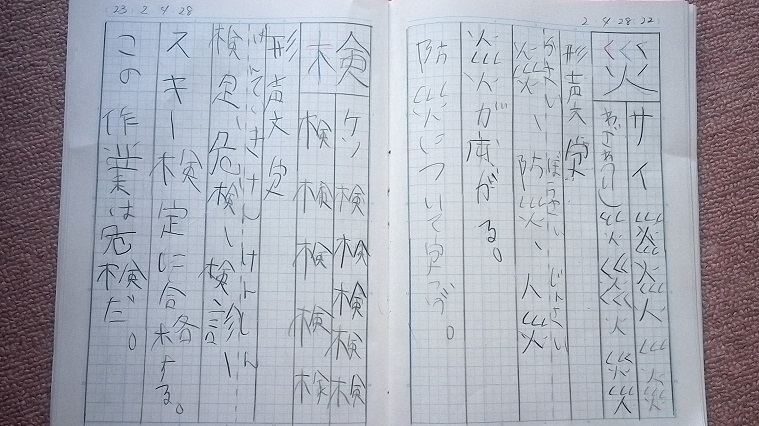 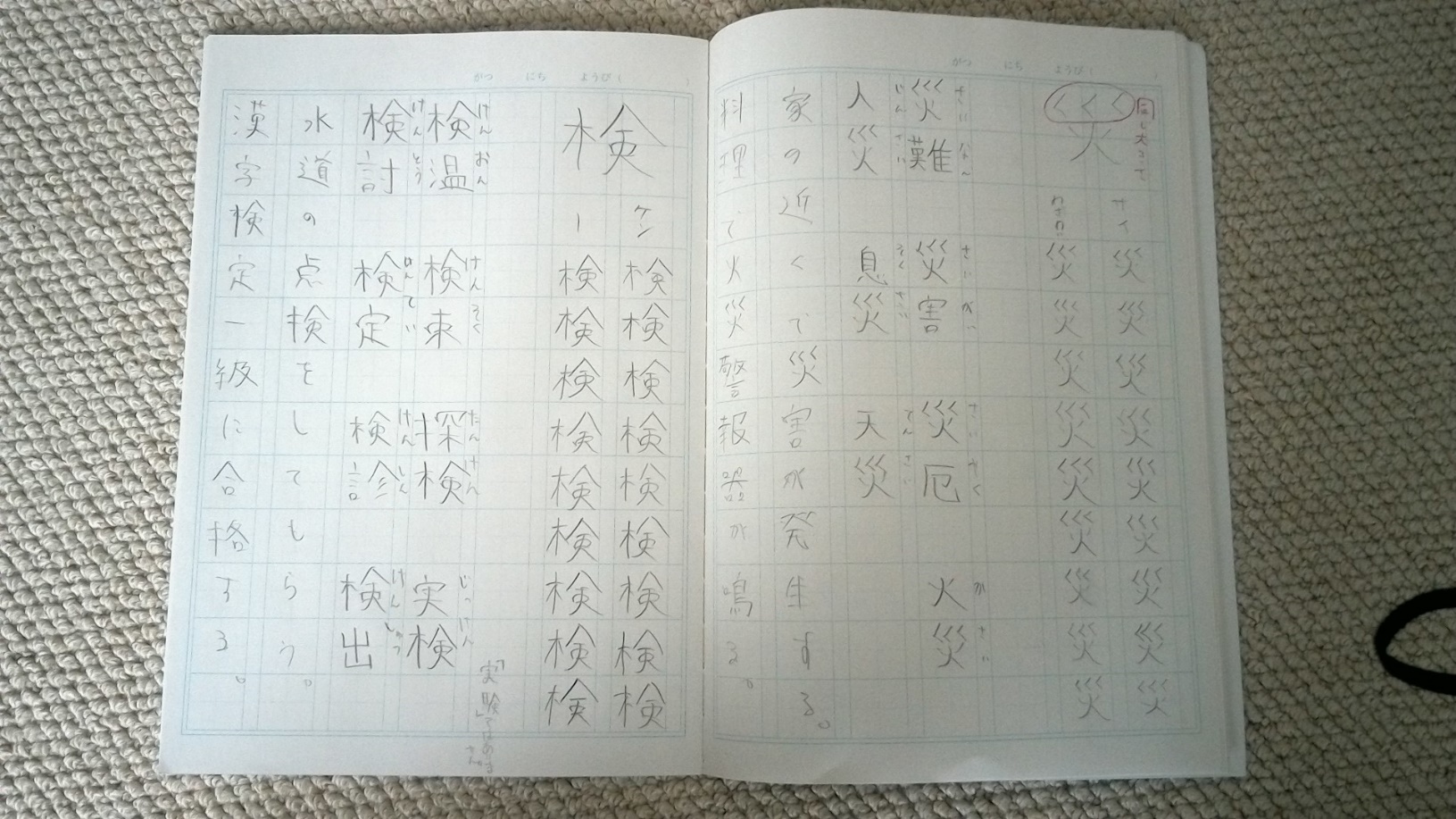 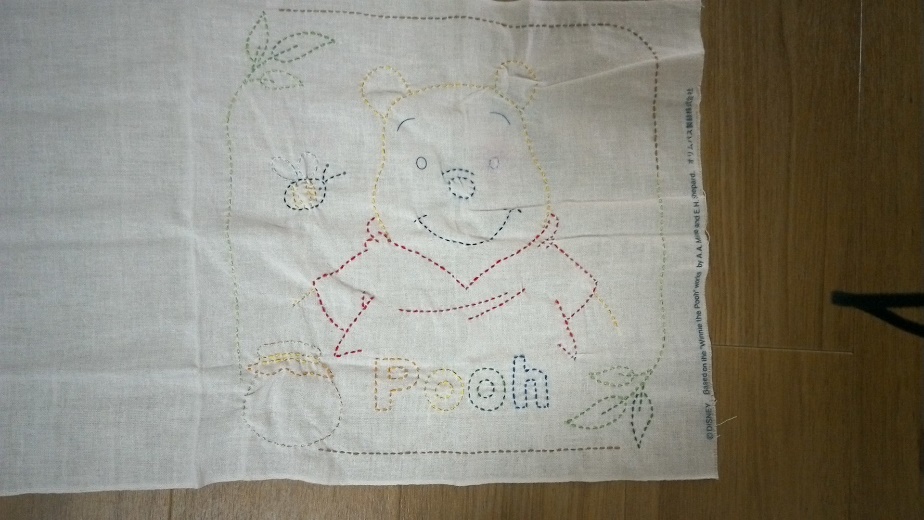 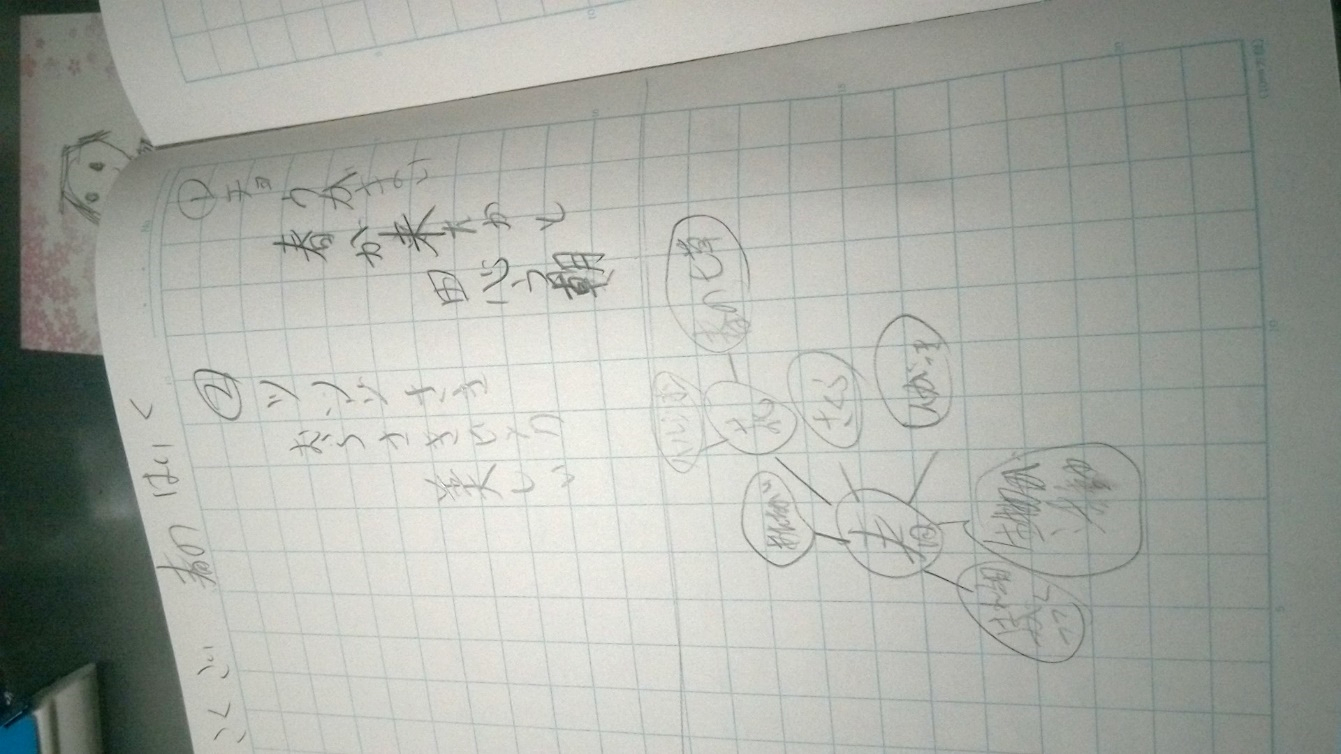 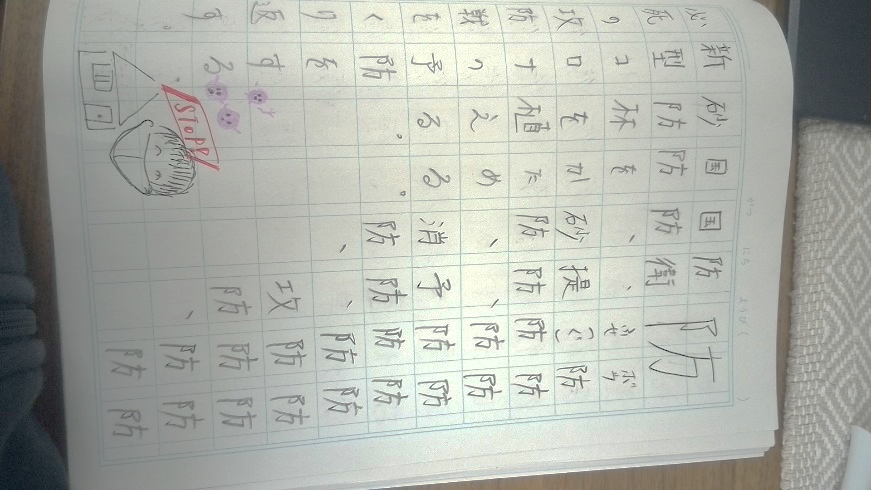 【今日の課題】◆社会「他地いきや世界とつながる東京都」の学習はこれで一段落します。みんながコラボノートに書いてくれた意見を最後のページにまとめておきましたので、読んでおきましょう。また、教科書のP１１６～１２０も合わせて 読みましょう。（大事なところに線を引きながら読んだり、自分なりにノートにまとめたりすると、さらに力がつきますよ。）◆しめ切り日から３日が経った課題は、先生たちのフォルダに回収しています。遅くなっても取り組むことが大切ですので、できた課題は「これまでの課題」のファイルに出しておきましょう。自分のペースに合わせて取り組めば大丈夫です！おくれているからといって心配はしないでくださいね。◆昨日の「算数」の答えを配信してあります。答えを確認しておきましょう。次のページに、今日 学習する漢字のドリルのページをのせてあります。参考にしてください。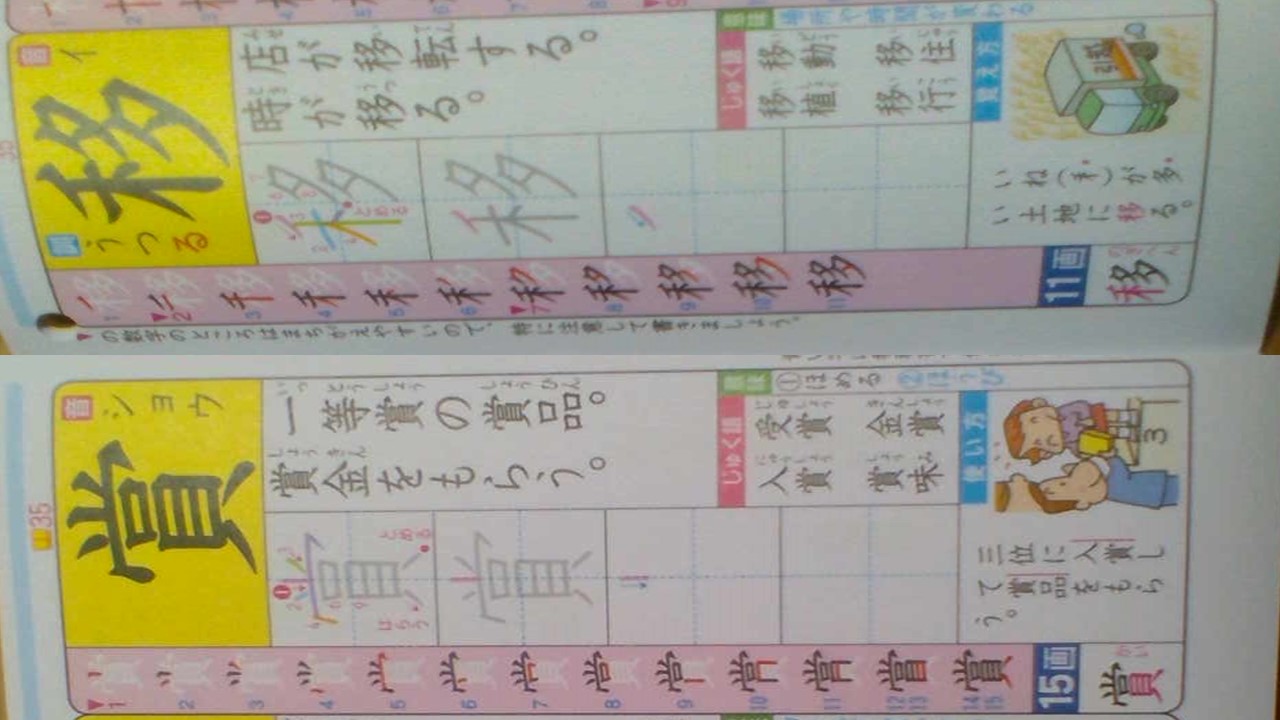 4/30(木)①健康観察コラボノートに記入4/30(木)②音読「和語・漢語・外来語」4/30(木)③漢字（移・賞）ノートを写真に撮って、「せんせいにわたす」に保存4/30(木)④和語・漢語・外来語答えを書き込んだPower Pointを「せんせいにわたす」に保存4/30(木)⑤算数ノートを写真に撮って、「せんせいにわたす」に保存4/30(木)⑥家庭科「わたしと家族の生活」（形式は自由）ノートを写真に撮ったり、Power Pointやワードにまとめたりしたものを「せんせいにわたす」に保存→５月７日しめきり4/30(木)⑦社会のコラボノート「他地いきや世界とつながる東京都」コラボノートの友達の意見と、最後のページを読んでおく